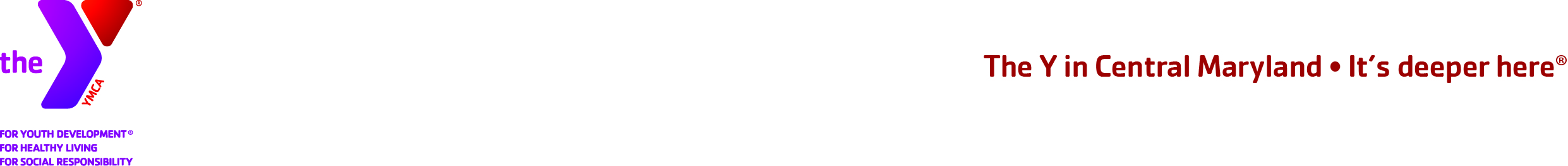 For Immediate Release:							MEDIA Contact:	August 25, 2015								Leanna Bernhard										Profiles, Inc.										410-243-3790										leanna@profilespr.com THE Y IN CENTRAL MARYLAND HOSTS HAPPY HEALTHY HALLOWEENThis family-friendly event will celebrate Halloween in a happy, healthy way!(BALTIMORE)—The Y in Central Maryland will host Happy Healthy Halloween at Family Center Ys on Friday, October 23 and Saturday, October 24. The event will feature games, healthy snacks, costume contests and more! Dates, times and activities vary by location, so please contact your local Family Center for specific details.
WHAT: 	Happy Healthy HalloweenWHEN:	Friday, October 23 and Saturday, October 24WHERE:	The Y in Central Maryland Family CentersPlease see locations at: www.ymaryland.org COST:		FREE for Y members		$5 for community members		$10 for community familiesINFO:	For more information, please visit www.ymaryland.org or contact your local Family Center Y.Our Mission:
The Y in Central Maryland is a charitable organization dedicated to developing the full potential of every individual through programs that build healthy spirit, mind and body for all.Our Commitment:At the Y, we are committed to providing family-oriented, affordable, high quality programs.A cause driven organization with three areas of vital focus:For Youth Development: nurturing the potential of every child and teenFor Healthy Living: improving our community’s health & well-beingFor Social Responsibility: giving back and providing support for our neighborsThe Y is a place for everyone.  People of all races, ages, faiths, gender, abilities, backgrounds and incomes are welcome and financial assistance on a sliding scale is available to those who would otherwise be unable to participate.Our Values: Caring, Honesty, Respect and ResponsibilityMore information can be found at www.ymaryland.org###